 Measuring Carrots Recording SheetMeasuring with Centicubes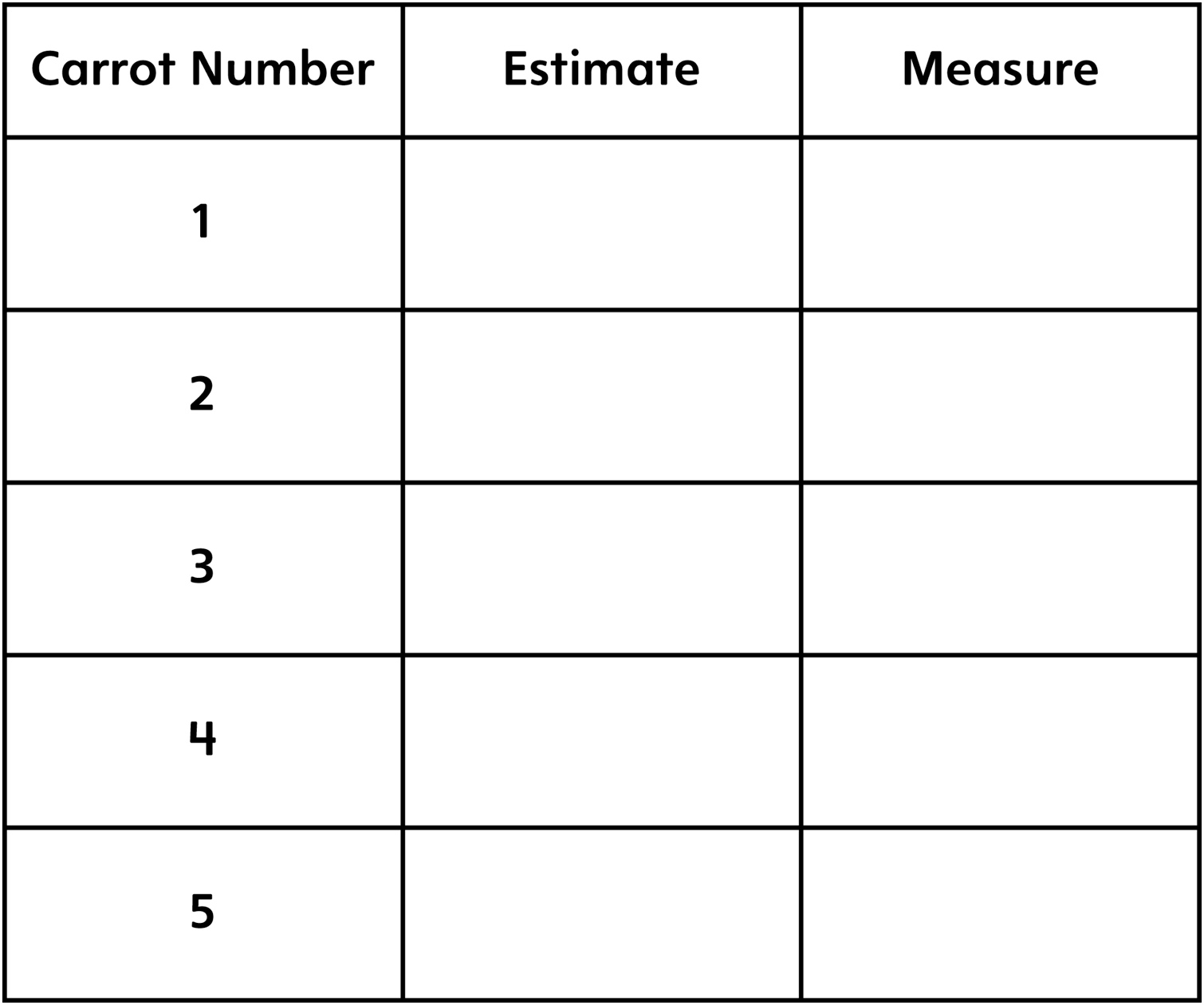  Measuring Carrots Recording SheetMeasuring with Paper Clips